Απόφαση ΣΥΓΚΡΟΤΗΣΗσ ΟΜΑΔΑΣ ΑΞΙΟΛΟΓΗΣΗΣ ΚΙΝΔΥΝΩΝ ΑΠΑΤΗΣ και Ορισμου υπευθυνου για θεματα απατησ του «………………………..» ωσ ενδιαμεσου φορεα………………….. ΕΠ……Έχοντας υπόψη:Το Ν. 4314/2014 «Α. Για τη διαχείριση, τον έλεγχο και την εφαρμογή αναπτυξιακών παρεμβάσεων για την  προγραμματική περίοδο 2014-2020, Β) Ενσωμάτωση της Οδηγίας 2012/17 του Ευρωπαϊκού Κοινοβουλίου και του Συμβουλίου της 13ης Ιουνίου 2012 (ΕΕ L 156/16.6.2012) στο ελληνικό δίκαιο, τροποποίηση του ν. 3419/2005 (Α΄297) και άλλες διατάξεις» (ΦΕΚ 265/Α/23.12.2014) και ειδικότερα το άρθρο 67 πργ.5  Τον Κανονισμό (ΕΕ) 1303/2013 του Ευρωπαϊκού Κοινοβουλίου και του Συμβουλίου της 17ης Δεκεμβρίου 2013 περί καθορισμού κοινών διατάξεων για το Ευρωπαϊκό Ταμείο Περιφερειακής Ανάπτυξης, το Ευρωπαϊκό Κοινωνικό Ταμείο, το Ταμείο Συνοχής, το Ευρωπαϊκό Ταμείο Αγροτικής Ανάπτυξης και το Ευρωπαϊκό Ταμείο Θάλασσας και Αλιείας και την κατάργηση του κανονισμού (ΕΚ) αριθ. 1083/2006 και ειδικότερα το άρθρο 125 παρ. 4 (γ). Την αριθ. C(2015) 7417/23.10.2015 απόφαση της Ευρωπαϊκής Επιτροπής για την έγκριση του Επιχειρησιακού Προγράμματος Αλιείας και Θάλασσας 2014-2020, όπως ισχύει κάθε φορά.Την Υπουργική Απόφαση με αριθ. 110427/ΕΥΘΥ/1020 (ΦΕΚ Β’ 3521/2016) περί τροποποίησης και αντικατάστασης της υπ. αριθ. 81986/ΕΥΘΥ/712/31.07.2015 Υπουργικής Απόφασης «Εθνικοί κανόνες επιλεξιμότητας δαπανών για τα προγράμματα του ΕΣΠΑ 2014-2020 – Έλεγχοι νομιμότητας δημοσίων συμβάσεων συγχρηματοδοτούμενων πράξεων ΕΣΠΑ 2014-2020 από Αρχές Διαχείρισης και Ενδιάμεσους Φορείς – Διαδικασία ενστάσεων επί των αποτελεσμάτων αξιολόγησης πράξεων».Την Υπουργική Απόφαση με αριθ. 1393/25.10.2016 (ΦΕΚ Β’ 3501/2016) «Αναδιάρθρωση της Ειδικής Υπηρεσίας Διαχείρισης του Ε.Π. Αλιείας και Θάλασσας του άρθρου 62 του Ν. 4314/2014 και κατάργηση της αριθ. 341509/26.11.2008. …………..ΑΠΟΦΑΣΙΖΟΥΜΕΤη συγκρότηση Ομάδας Αξιολόγησης Κινδύνων Απάτης του Ενδιάμεσου Φορέα «…………..» στην οποία μετέχουν οι:Ονοματεπώνυμο, ιδιότητα, Μονάδα ….. Ονοματεπώνυμο, ιδιότητα, Μονάδα ….. …………………….(συνιστάται να μετέχουν στελέχη από αντιπροσωπευτικές οργανωτικές Μονάδες του ΕΦ που εμπλέκονται σε διαδικασίες διαχείρισης - εξαρτάται από τις αρμοδιότητες ή καθήκοντα που έχουν ανατεθεί στον ΕΦ από τη Διαχειριστική Αρχή του ΕΠ)Έργο της Ομάδας είναι να συνεπικουρεί το έργο της ΕΥΔ «……………» για την αξιολόγηση κινδύνων απάτης, σε σχέση με τις δράσεις που διαχειρίζεται ο ΕΦ και τη διατύπωση τυχόν προτάσεων για μέτρα πρόληψης και αντιμετώπισης των κινδύνων αυτών, σύμφωνα με τα οριζόμενα στο Σύστημα Διαχείρισης και Ελέγχου.Ως Υπεύθυνος για θέματα απάτης του Ενδιάμεσου Φορέα «……………………» ορίζεται ο/ η ……………………………………..Ο Υπεύθυνος  για θέματα απάτης του Ενδιάμεσου Φορέα «……………»:Συνεργάζεται με τον Υπεύθυνο για θέματα απάτης της ΕΥΔ «……………..» και οργανώνουν τον τρόπο με τον οποίο ο ΕΦ θα συνεπικουρεί το έργο της ΕΥΔ για την αξιολόγηση κινδύνων απάτης.Συντονίζει την Ομάδα Αξιολόγησης Κινδύνων Απάτης του Ενδιάμεσου Φορέα. Προωθεί στην ΕΥΔ «……………..», τυχόν προτάσεις για τη λήψη προληπτικών και διορθωτικών μέτρων σε σχέση με την κινδύνους απάτης, μετά από την έγκρισή τους από τον Προϊστάμενο/αρμόδιο όργανο του ΕΦ. Συντονίζει και παρακολουθεί, με την υποστήριξη της Ομάδας, την εφαρμογή των μέτρων πρόληψης και αντιμετώπισης των κινδύνων απάτης που έχουν προγραμματιστεί να υλοποιηθούν από τον ΕΦ.Συνεργάζεται με τις Μονάδες του Ενδιάμεσου Φορέα σχετικά με ενδείξεις και υπόνοιες απάτης σύμφωνα με τα οριζόμενα στο Σύστημα Διαχείρισης και Ελέγχου. Τηρεί και ενημερώνει το σχετικό αρχείο. Ενημερώνει τον Υπεύθυνο για θέματα απάτης της ΕΥΔ «……………..», όποτε αυτό απαιτείται σύμφωνα με τα οριζόμενα στο Σύστημα Διαχείρισης και Ελέγχου.Ο Υπεύθυνος για θέματα Απάτης και τα μέλη της Ομάδας Αξιολόγησης Κινδύνων Απάτης:μετέχουν σε εκπαιδεύσεις που οργανώνονται για τη διαχείριση θεμάτων απάτηςέχουν την ευθύνη για τη διάχυση της γνώσης, στο εσωτερικό του ΕΦδύναται να μετέχουν και σε ad-hoc ομάδες για τη διερεύνηση ενδείξεων απάτης (εντός ΕΦ), σύμφωνα με τα προβλεπόμενα στο ΣΔΕ. Το έργο του Υπεύθυνου για θέματα Απάτης και της Ομάδας Αξιολόγησης Κινδύνων Απάτης αφορά σε όλη τη διάρκεια της Προγραμματικής Περιόδου 2014-2020.Ο ΠΡΟΪΣΤΑΜΕΝΟΣ/ ΤΟ ΑΡΜΟΔΙΟ ΟΡΓΑΝΟ  ΤΟΥ ……..							…………………………………………Εσωτερική διανομή: Υπεύθυνος για θέματα απάτης του Ενδιάμεσου ΦορέαΜέλη της Ομάδας Αξιολόγησης Κινδύνων Απάτης του Ενδιάμεσου ΦορέαΚοινοποίηση: Ειδική Υπηρεσία Διαχείρισης «……………….»Ειδική Υπηρεσία Θεσμικής ΥποστήριξηςΕΛΛΗΝΙΚΗ ΔΗΜΟΚΡΑΤΙΑ……..«………………………… ………………..»ΕΝΔΙΑΜΕΣΟΣ ΦΟΡΕΑΣ για Πράξεις του ΕΠ «…………»ΕΛΛΗΝΙΚΗ ΔΗΜΟΚΡΑΤΙΑ……..«………………………… ………………..»ΕΝΔΙΑΜΕΣΟΣ ΦΟΡΕΑΣ για Πράξεις του ΕΠ «…………»ΕΥΡΩΠΑΪΚΗ ΕΝΩΣΗ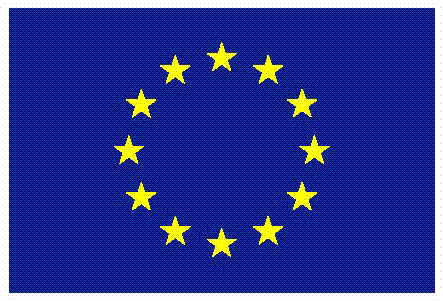 Ευρωπαϊκό Ταμείο Θάλασσας και ΑλιείαςΤαχ. Δ/νση: Ημερομηνία:Ταχ. Κώδικας:Α.Π.: Πληροφορίες: Τηλέφωνο:Fax :Email :